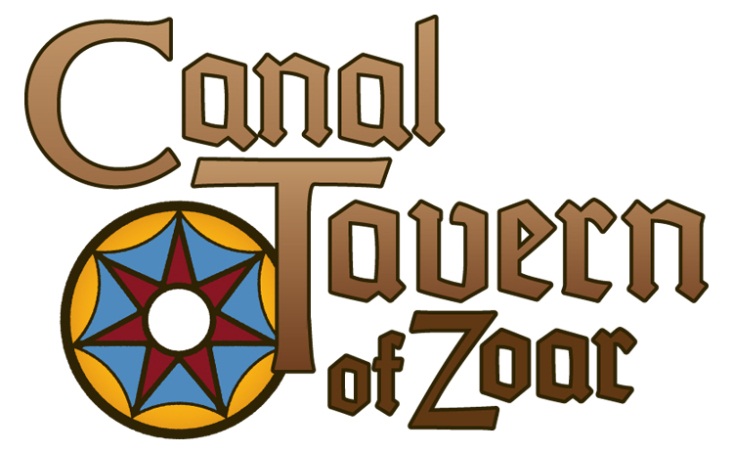 Tavern House SaladTender Ohio greens with pickled red onions, heirloom tomatoes, and smoked onion vinaigrette8oz Sirloin FiletOhio cab beef grilled to medium finished with herb butterFrench Chicken BreastFrench chicken breast pan seared and oven finished with an herb cream sauceSalmonScottish salmon pan seared and oven finished served with dill butterVegetable SpaetzleSeasonal vegetables over spaetzle in a light cream sauceAll entrees are served with roasted onion and garlic whipped Yukon gold potato and green beansTavern Bread Pudding